ΠΡΟΣ ΤΟΝ ΔΙΚΗΓΟΡΙΚΟ ΣΥΛΛΟΓΟ ΙΩΑΝΝΙΝΩΝ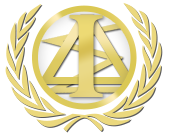 ΔΗΛΩΣΗ  ΔΙΚΗΓΟΡΟΥ ΕΤΟΥΣ 2019(Άρθρο 30 ν. 4194/2013)Ο/Η  με τα παραπάνω στοιχεία αναγραφόμεν___ δικηγόρος, εγγεγραμμέν__ στο μητρώο του Δικηγορικού Συλλόγου Ιωαννίνων, δηλώνω υπεύθυνα και γνωρίζοντας τις συνέπειες για ψευδή βεβαίωση ή απόκρυψη των στοιχείων, σύμφωνα και με τη διάταξη του άρθρου 30 του Κώδικα Δικηγόρων, ότι:1.- Ασκώ τη δικηγορία σαν κύριο επάγγελμα από το έτος …………………………………………………………………………. 2.- Βρίσκομαι σε αναστολή μερική  ꙱ ή ολική  ꙱ από …………………… έως ……………………….. λόγω …………………………………..   …..…………………………………………………………………………………………………………………………………………………………………………………….3.- Από την ……………..………………… διατηρώ μόνο την ιδιότητα του Δικηγόρου βάσει των 2 επ. §§ ά. 20 Ν. 4488/2017, δεν ασκώ ελεύθερο επάγγελμα, δεν διατηρώ γραφείο, δεν αντιποιούμαι το λειτούργημα του παρέχοντος υπηρεσίες δικηγόρου και δεν έχω ουδεμία απαίτηση για την καταβολή σε μένα οποιουδήποτε ποσού από τα κοινά ταμεία του  Δικηγορικού Συλλόγου Ιωαννίνων.4.- Το λειτούργημα του δικηγόρου ασκώ μόν__ μου ή μαζί με τον ή την ή τους συνάδελφο ………………………………………………………………………………………………………………………………………………………………………………………….5.- Παρέχω τις υπηρεσίες μου προς …………………..……………………………………………………………………………………………………….. από …….. έως ……….. με πάγια μηνιαία αμοιβή. 6.- Έχω έμμισθη εντολή  από την …/…/…… έως την …./…/…… από  τ……………………….……………………………..…………… ……………………………………….. ή σχέση εργασίας από την …/…/…… έως την …./…/…… με τ……… …………………………………………………….………………………….………………………………………………………………………………………………………7.-  Παρέχω κατά το τελευταίο έτος τις υπηρεσίες μου εκτός Ελλάδος …………………………………………Τόπος Παροχής ……………………………………………………………………	 Χρόνος Έναρξης ……………………………………………………………………………7.Α.- Είμαι μέλος άλλου Δικηγορικού Συλλόγου χώρας της Ε. Ε. ………………………………………………………………………… Χώρα ………………………………………………………………………………………………………………………….……………. Δ.Σ. από ………………. έως .………7.Β.- Είμαι μέλος άλλου Δικηγορικού Συλλόγου χώρας εκτός Ε. Ε. …..………………………………………………………………..… Χώρα 	……………………………………………………….. Δ.Σ. από ……………. Έως   ………………8.- Συμμετέχω σε δικηγορική εταιρία του ν. 4194/2013 (Επωνυμία και Α.Μ. Εταιρίας) 	………………………..	9.- Λαμβάνω σύνταξη από ……………………………………………………………………………………………………………………….…, η οποία ανέρχεται μηνιαίως  στο ποσό των …........................ευρώ. (Να γραφεί το Ταμείο Πληρωμών και το ποσό της σύνταξης).10.- Δεν είμαι διαχειριστής Ε.Π.Ε. ή διευθύνων σύμβουλος Α.Ε. ούτε εκπρόσωπος άλλης εταιρίας εμπορικής ή πιστωτικής μορφής, ούτε έχω κανένα από τα κωλύματα και ασυμβίβαστα που προβλέπονται στον Κώδικα Δικηγόρων.Άλλως έχω τις παρακάτω ιδιότητες:ΕΠΩΝΥΜΙΑ ΕΤΑΙΡΙΑΣ		ΔΙΕΥΘΥΝΣΗ	        ΙΔΙΟΤΗΤΑ	                      ΠΟΣΟΣΤΟ	        ΕΝΑΡΞΗ ΣΥΜΜΕΤΟΧΗΣ…………………………………………/…………………………………../………………………………..………/………………………/……………………………………11.- Επιθυμώ να αναφέρονται τα στοιχεία μου σε καταλόγους δικηγόρων μεταφραστών για τις ξένες γλώσσες ΑΓΓΛΙΚΑ ꙱ ΓΑΛΛΙΚΑ ꙱ ΓΕΡΜΑΝΚΑ ꙱ ΑΛΒΑΝΙΚΑ ꙱ ΒΟΥΛΓΑΡΙΚΑ ꙱  ΙΤΑΛΙΚΑ ꙱  ΙΣΠΑΝΙΚΑ ꙱  ________________ ꙱, των οποίων διαθέτω επαρκή γνώση, από και προς την οποία μεταφράζω, όπως ο νόμος ορίζει. 12.- Διατηρώ Ιστοσελίδα Επαγγελματική με τα στοιχεία : ………………………………………………………………………………13.- Συναινώ στην ανάρτηση των στοιχείων μου, που έχω επιλέξει παραπάνω (ονοματεπώνυμο, διεύθυνση, τηλέφωνα, διεύθυνση ηλεκτρονικού ταχυδρομείου, ξένες γλώσσες, φωτογραφία) στην ιστοσελίδα του Δικηγορικού Συλλόγου Ιωαννίνων και στο portal της Ολομέλειας των Δικηγορικών Συλλόγων Ελλάδος.14.- Δηλώνω ότι παρέχω την ρητή και ανεπιφύλακτη συγκατάθεσή μου για τη συλλογή, τήρηση αρχείου και επεξεργασία των προσωπικών μου δεδομένων, τα οποία έχω γνωστοποιήσει εγώ ή το Υπουργείο Δικαιοσύνης στον Δικηγορικό Σύλλογο Ιωαννίνων, όπως και συγκατατίθεμαι για όλες όσες ενέργειες απαιτούνται σύμφωνα με τον Κώδικα περί Δικηγόρων, τηρουμένων των διατάξεων περί προστασίας των προσωπικών δεδομένων προς τον σκοπό λειτουργίας του Δικηγορικού Συλλόγου.15.- Επιτρέπω και συγκατατίθεμαι στον Δικηγορικό Σύλλογο Ιωαννίνων να αποστέλλει τα απαραίτητα προσωπικά μου στοιχεία στις αρμόδιες Δικαστικές Υπηρεσίες, και λοιπές υπηρεσίες και ταμεία, όταν και όπου αυτό κρίνεται απαραίτητο. 	       (υπογραφή σφραγίδα)Αριθμός  Μητρώου 	Δ.O.Υ.	 Α.Φ.Μ. 	ΑΜΚΑ	 Α.Μ./T.Α.Ν. 	Επώνυμο 	Όνoμα 	Όνομα πατέρα 	Όνομα μητέρας 	Ημεροχρονολογία γέννησης ------------------ Τόπος γέννησης --------------Ονοματεπώνυμο συζύγου ------------ 	Επάγγελμα συζύγου 	Ονόματα & έτος γέννησης τέκνων 	ΦΩΤΟΓΡΑΦΙΑ ΔΗΛΟΥΝΤΟΣ ΕΙΣ ΔΙΠΛΟΥΝ ΓΙΑ ΕΚΔΟΣΗ ΤΑΥΤΟΤΗΤΑΣ ΚΑΙ ΑΝΑΡΤΗΣΗ ΣΤΗΝ ΚΛΕΙΣΤΗ ΠΕΡΙΟΧΗ ΜΕΛΩΝ ΤΗΣ ΙΣΤΟΣΕΛΙΔΑΣ    ΙΩΑΝΝΙΝΑ	             Πρωτοβάθμια Επιτροπή Μητρώου	    Πρόεδρος	ΓραμματέαςΔ/νση  Κατοικίας 	Τ.Κ.	 Τηλ.: 	Δ/νση Γραφείου 	Τ.Κ.	 Τηλ.: 	Κινητό: 	 E-mail: 	-- Fax: 	Εμφάνιση κινητού σε site & κατάλογο ΔΣΙ    Ναι  ꙱ Όχι ꙱     Ενημέρωση μέσω κινητού  ή mail  Ναι  ꙱ Όχι ꙱ΑΠΟΦΟΙΤΟΣ ΝΟΜΙΚΗΣ ΣΧΟΛΗΣ -------------------------------------- ΜΕΤΑΠΤΥΧΙΑΚΟ ΝΑΙ ꙱  ή ΟΧΙ ꙱  ΔΙΔΑΚΤΟΡΙΚΟ ΝΑΙ ꙱ ή ΟΧΙ ꙱Δ/νση  Κατοικίας 	Τ.Κ.	 Τηλ.: 	Δ/νση Γραφείου 	Τ.Κ.	 Τηλ.: 	Κινητό: 	 E-mail: 	-- Fax: 	Εμφάνιση κινητού σε site & κατάλογο ΔΣΙ    Ναι  ꙱ Όχι ꙱     Ενημέρωση μέσω κινητού  ή mail  Ναι  ꙱ Όχι ꙱ΑΠΟΦΟΙΤΟΣ ΝΟΜΙΚΗΣ ΣΧΟΛΗΣ -------------------------------------- ΜΕΤΑΠΤΥΧΙΑΚΟ ΝΑΙ ꙱  ή ΟΧΙ ꙱  ΔΙΔΑΚΤΟΡΙΚΟ ΝΑΙ ꙱ ή ΟΧΙ ꙱Καταβλήθηκε η εισφορά του έτους 2019Αριθ. γραμματίου:  .................................  2019Ιωάννινα,  ................................................  2019Με τιμή,Δηλ_____ Δικηγόρος